Marshall UniversityMTH 160 (CT) Syllabus Course Description: From CatalogThe table below shows the following relationships:  How each student learning outcome will be practiced and assessed in the course.Course	ObjectivesRequired Texts, Additional Reading, and Other MaterialsCourse Requirements/Due DatesGrading PolicyAttendance PolicyPlagiarism PolicyComputersCalculatorsCourse Schedule and HomeworkCourse Title/NumberApplied Mathematical Reasoning (CT) / MTH 160 (CT) Sec 101  (CRN 3028)Semester/YearFall 2018Days/TimeMonday, Wednesday 11:00-11:50 and Tuesday, Thursday 11:00-12:15LocationM, W in SH 433;  T, R in SH 532InstructorDr. Evelyn Pupplo-CodyOfficeScience 270Phone(304) 696-3638E-Mailpupploco@marshall.eduOffice HoursBy appointmentUniversity PoliciesBy enrolling in this course, you agree to the University Policies listed below.  Please read the full text of each policy by going to www.marshall.edu/academic-affairs and clicking on “Marshall University Policies.”  Or, you can access the policies directly by going to www.marshall.edu/academic-affairs/policies/.  Academic Dishonesty/Excused Absence Policy for Undergraduates/Computing Services Acceptable Use/Inclement Weather/Dead Week/Students with Disabilities/Academic Forgiveness/Academic Probation and Suspension/Academic Rights and Responsibilities of Students/Affirmative Action/Sexual Harassment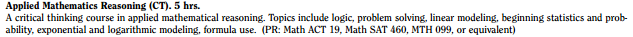 Student Learning Outcomes How students will practice each outcome in MTH 160How student achievement of each outcome will be  assessed in MTH 160Students will demonstrate an ability to analyze arguments and identify fallacies. Discussions, group work, board work, low-stakes writing, homeworkChapters 1 and 2 (Hurley)Quizzes, exams, and projectsStudents will demonstrate an ability to translate natural language arguments into propositional and syllogistic forms.Discussions, group work, board work, low-stakes writing, homeworkChapters 1 and 3 (Hurley)Quizzes, exams, and projectsStudents will demonstrate a proficiency in utilizing formulas, solving equations and inequalities, and graphing the solutions.Discussions, group work, board work, low-stakes writing, homeworkChapter 1 (Timmons et al)Quizzes, exams, and projectsStudents will create tables and graphs from statistical data.Discussions, group work, board work, low-stakes writing, homeworkChapter 2 (Brase)Quizzes, exams, and projectsStudents will analyze and interpret statistical concepts such as measures of central tendency, measures of variation, and normal distributions.Discussions, group work, board work, low-stakes writing, homeworkChapters 3 and 6 (Brase)Quizzes, exams, and projectsStudents will demonstrate a proficiency in the fundamentals of probability including expected value.Discussions, group work, board work, low-stakes writing, homeworkChapter 4 (Brase)Quizzes, exams, and projectsStudents will analyze statistical data and report results.Discussions, group work, board work, low-stakes writing, homeworkChapters 2, 3, 6 (Brase)Quizzes, exams, and projectsStudents will compare linear growth and exponential growth rates and their real-world applications.Discussions, group work, board work, low-stakes writing, homeworkChapters 2 and 5 (Timmons et al)Quizzes, exams, and projectsThis course will focus on the use of critical thinking to understand and interpret mathematical topics that will enable students to develop the quantitative reasoning skills they will need for a career in applied science or criminal justice.	Students will apply the quantitative thinking skills that they learn to analyze problems dealing with exponential growth and decay, logarithmic models, and other real-world scenarios. Students will apply the inquiry based thinking skills that they learn to formulate focused questions and hypotheses, and collect and analyze data to draw justifiable conclusions.Students will apply the integrative thinking skills that they learn to make connections and transfer skills and learning across mathematical disciplines and the social sciences.		Students will evaluate the effectiveness of their project plans or strategies to determine the degree of their improvement in knowledge and skills using metacognitive thinking.		Students will use their communication fluency skills to present their research.  Each student will work on short projects on a variety of topics to be determined by the instructor.Custom text prepared by Cengage  ISBN 978-1-305-75805-6 NotebookCalculatorMicrosoft Excel and WordMicrosoft MathematicsReliable internet access               Logic Project due on Monday, September 17, 2018Exam 1 (Logic) on Thursday, September 20, 2018               Algebra Project due on Monday, October 22, 2018Exam 2 (Algebra) on Thursday, October 25, 2018               Statistics Project due on Thursday, November 29, 2018Exam 3 (Statistics) on Tuesday, December 11, 2018 from 10:15 a.m. until 12:15 p.m.Each examination (two in-class exams and a final exam) will be worth 20% of the semester grade. Homework and/or quizzes will be worth 15% of the semester grade.  Projects will count as 25% of the grade.	               	                                           90.00 – 100	A		80.00 – 89.99	B		70.00 – 79.99	C		60.00 – 69.99	D		Below   60.00	FStudents are expected to attend each class.  Unexcused absences from five classes will result in a reduction of one letter grade for the semester; unexcused absences from six or more classes will result in an F.  To obtain an excused absence, talk with Dr. Pupplo-Cody.  Students must notify the instructor by phone or e-mail prior to an exam if they cannot take a scheduled exam. Students must present a serious reason for missing any exam.  Makeup exams will be given to students outside of class time at the convenience of the instructor.Plagiarism (stealing) will not be tolerated in any way, shape, or form.  Students who plagiarize (including sharing files for assignments) will receive a zero for that assignment.  Students will be required to use Excel and Word.  Microsoft Mathematics is optional.  Students will need reliable internet access to take quizzes.Students are required to have a scientific or graphing calculator during the course.DateSectionTopicsHomework8/20L 1.1Arguments, Premises, and Conclusions7-13/ I 3, 9, 15, 21; II 3, 7; III; IV 8/21L 1.2Recognizing Arguments23-30/ I 3, 7, 19; II 3, 7; IV; V; VI8/22L 1.3Deduction and Induction37-41/ I 3, 13, 25; II; III8/23L 1.4Validity, Truth, Soundness, Strength, and Cogency50-54/ I 3, 13; II 7, 11; III 3, 7, 13, 19; IV; V8/27L 1.5Argument Forms: Proving Invalidity59-61/ I 3, 7, 13; II 1, 5, 98/28L 2.1 L 2.2Fallacies in General; Fallacies of Relevance65-66/ 1, 3, 5, 7, 980-82/ I 3, 7, 11, 15, 19, 23; II; III8/29 L 2.3L 2.4Fallacies of Weak Induction; Fallacies of Presumption, Ambiguity, and Illicit Transference94-100/  I 3, 7, 13; II; III 1, 5, 21; IV115-121/ I 5, 15, 25; II; III 3, 9, 19; IV8/30L 2.5Fallacies in Ordinary Language127-137/ 3, 13, 23, 33, 43, 539/3Labor Day – no class9/4L 3.1The Components of Categorical Propositions142/ 1,3,5,79/5L 3.2Quality, Quantity, and Distribution146-147/ I 3, 7; II 1, 3; III 1, 3; IV 1, 3;9/6L 3.3Venn Diagrams 155-156/ I 1, 3, 7; II 3, 7, 11, 15 9/10L 3.4Conversion, Obversion, and Contraposition163-166/ I; II 1c, 2c, 3c; III 7, 11, 15, 199/11L 3.5The Traditional Square of Opposition171-175/ I 3, 7; II 1, 9; III 1, 5; IV; V 5, 99/12L 3.5The Traditional Square of Opposition171-175/ I 3, 7; II 1, 9; III 1, 5; IV; V 5, 99/13L 3.6Translating Ordinary Language Statements into Categorical Form184-186/ I 3, 13, 23, 33, 43, 53; II 3, 7; III 5, 99/17Translating certain categorical forms to conditional formComplete handout9/17Logic Project due9/18Logic Problems from LSAT9/19Review9/20Exam 1Exam on topics in logic9/24A 1.1Mathematical Models; Microsoft Mathematics9/24A 1.2Formulas; Microsoft Mathematics33-34/ 5, 11, 15, 21, 25, 31, 35, 419/25A 1.3Ratio and Proportion38-40/ 7, 17, 21, 27, 37, 47, 51, 579/26A 1.4Word Problem Strategies44-47/ 1, 7, 13, 19, 25, 31, 37, 43, 499/27A 2.1Models and Patterns in Plane Geometry58-59/ 3, 7, 11, 15, 19, 23, 2710/1A 2.2Models and Patterns in Triangles64-67/ 1, 5, 9, 13, 17, 21, 25, 2910/2A 2.3Models and Patterns in Right Triangles70-72/ 3, 7, 11, 15, 19, 23, 2710/3A 3.1Rectangular Coordinate System100/ 1, 5, 9, 13, 17, 21, 25, 29, 33, 3710/3A 3.2Graphing Linear Equations105/ 1, 4, 7, 13, 19, 21, 25, 31, 3710/4A 3.3Slope115/ 1, 7, 11, 13, 19, 25, 27, 31, 3710/8A 3.4Writing Equations of Lines120-121/ 1, 5, 11, 15, 21, 25, 31, 35, 3910/9A 3.5Applications and Uses of Graphs125-128/ 1, 3, 5, 7, 9, 11, 15, 1710/10A 4.1Functions144-146/ 1, 2, 3, 5, 7, 11, 15 – 20, 2310/11A 4.2Using Function Notation150-153/ 3, 7, 13, 17, 23, 27, 2910/15A 4.3Linear Functions as Models158-160/ 3, 5, 7, 11, 13, 17, 1910/16A 4.4Direct and Inverse Variation165-166/ 5, 9, 11, 13, 17, 21, 27, 33, 3910/17A 4.5Quadratic Functions and Power Functions as Models176-177/ 3, 5, 11, 13, 15, 21, 25, 31, 3510/18A 4.6Exponential Functions as Models181-182/ 3, 5, 7, 11, 13, 17, 21, 25, 2710/22Algebra Project due10/22A 4.6Exponential Functions as Models - Examples10/23A 5.2Mathematical Models in Banking209-210/ 3, 7, 13, 17, 23, 2710/24Review10/25Exam 2Exam on topics in algebra10/29S 1.1What is Statistics?10-12/ 1-4, 5, 7, 9, 11, 13, 1510/30S 1.2Random Samples                          18-21/ 1-3, 5, 6, 9, 1510/31S 1.3Introduction to Experimental Design29-31/ 1, 2, 3, 4, 6, 7, 911/1S 2.1Frequency Distributions, Histograms, and Related Topics52-59/ 1-4, 6, 9, 12, 17 11/5S 2.2Bar Graphs, Circle Graphs, and Time Series Graphs65-69/ 3, 5, 9, 11, 1411/6S 2.3Stem-and-Leaf Displays73-77/ 1, 4, 5, 6, 1011/7S 3.1Measures of Central Tendency97-102/ 7, 9, 13, 17, 19, 21, 2611/8S 3.2Measures of Variation113-121/ 5, 9, 13, 1911/12S 3.3Percentiles and Box-and-Whisker Plots129-131/ 5, 7, 9, 1111/13S 4.1What is Probability?152-155/ 1, 2, 3, 4, 5, 6, 9, 11, 12, 17, 2111/14S 4.2Some Probability Rules – Compound Events169-176/ 3, 7, 11, 15, 19, 23, 25, 27, 2811/15S 5.1 Introduction to Random Variables and Probability Distributions205-212/ 7, 11, 14, 1711/26S 5.2Binomial Probabilities222-229/ 9, 11, 13, 15, 2811/27Review 11/28S 6.1Graphs of Normal Probability Distributions281-288/ 5, 7, 12, 1311/29S 6.2Standard Units and Areas Under the Standard Normal Distribution297-299/ 5, 7, 11, 17, 23, 29, 33, 39, 41, 4711/29Statistics Project due12/3S 6.3Areas Under Any Normal Curve308-314/ 5, 9, 13, 15, 17, 19, 21, 23, 2812/4S 6.4Sampling Distributions319/ 1-712/5Activity on probabilities12/6Review12/11Exam 3Exam on topics in statistics (10:15 – 12:15)